CURRICULUM VITAEA.P.MEENAA13/108,east car street,Suchindrum,K.K.Dist,Pin Code: 629703				                     Email   : ap.meenaa@ymail.com						                      Mobile : 8870428703                                        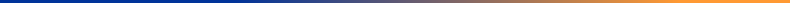 CAREER OBJECTIVE:To Seeking a position related to my career to utilize my skill and abilities that offers professional growth by being innovative and flexible. EDUCATIONAL QUALIFICATIONS:PERSONAL SKILLS:Quick learner .Very good time management skillVery good leader qualitySKILL SETS:Programming Languages		: C/C++EXTRA ACTIVITIES:						Won RAJAPURASKAR award in guides.Participated in workshop conducted by ANNA UNIV, Chennai.Attended InPlant Training in TTPS, Kodhaiyar power house. Won first prize  in PROJECT EXPO conducted in  NOORUL ISSLAM UNIV, Kumarakovil.PROJECT:FUZZY LOGIC BASED TRAFFIC SIGNALLING SYSTEM.PERSONAL PROFILE:Father’s Name		: Mr.M.A.K.PillaiMother’s Name		: Mrs.N.E.PonnilaDate of Birth		: 03-03-1991Sex			: FemaleNationality		: IndianMarital Status		: SingleState			: TamilNaduLanguages Known	: English, Tamil, Malayalam.DECLARATION:I hereby declare that all the information above said is true to the best of my knowledge and belief.  Place:	Suchindrum                                                                     Date:    10/6/2012						(MEENAA.A.P)                               COURSEINSTITUTIONBOARD/UNIVERSITYYEAR OFPASSINGPERCENTAGEOF MARKSB.E(EEE)Cape Institute Of Technology, LevengipuramAnna university  201277%HSCS.M.S.M.HSS,SuchindrumState Board200878.9%S.S.L.CS.M.S.M.HSS,SuchindrumState Board200684.8%